Nutrition and Wellness Study Guide – Test #1What is the definition of nutrition?What is the definition of wellness? What are your 3 wellness goals? How are you doing accomplishing these goals?What is the My Plate and how do I use it?https://tinyurl.com/ybcjcku7*Be able to draw and label the My Plate*Know about each food group on the My Platehttps://www.choosemyplate.gov/quiz*Know numbers of calories you need per day *Know the amount of each food group from the My Plate you should eat per day.What are your 3 nutrition goals? How are you doing accomplishing these goals?What are the 6 essential nutrients?https://tinyurl.com/y8n9uvnjhttps://tinyurl.com/y8tmcc2qWhat is a food label and how can you read and understand a food label/ingredients list?https://tinyurl.com/yaxfwytoHow do you use a food label to figure out the numbers of calories coming from the following:*carbs (1 gram = 4 calories)*proteins (1 gram = 4 calories)*fats (1 gram = 9 calories)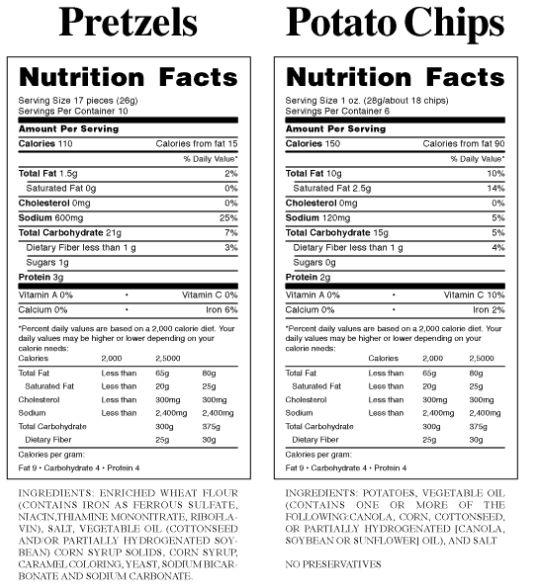 Evaluating Food Labels1. What is the serving size (in grams) for each snack choice?a. Pretzels = __________ gramsb. Chips = _______ grams2. How many calories are in each snack choice for 1 serving?a. Pretzels= _________ caloriesb. Chips = _____________ calories3. Calculate the amount of calories that come from carbohydrates in each snack food.a. Pretzels = _________ caloriesb. Chips = __________ calories4. Calculate the amount of calories that come from protein in each snack food.a. Pretzels = _________ caloriesb. Chips = __________ calories4. Calculate the amount of calories that come from fat in each snack food.a. Pretzels = _________ caloriesb. Chips = __________ calories5. In your opinion, which snack food is the better choice for an after school snack? WHY?